
Alan North Joins Podia Senior Leadership Team As Chief Commercial Officer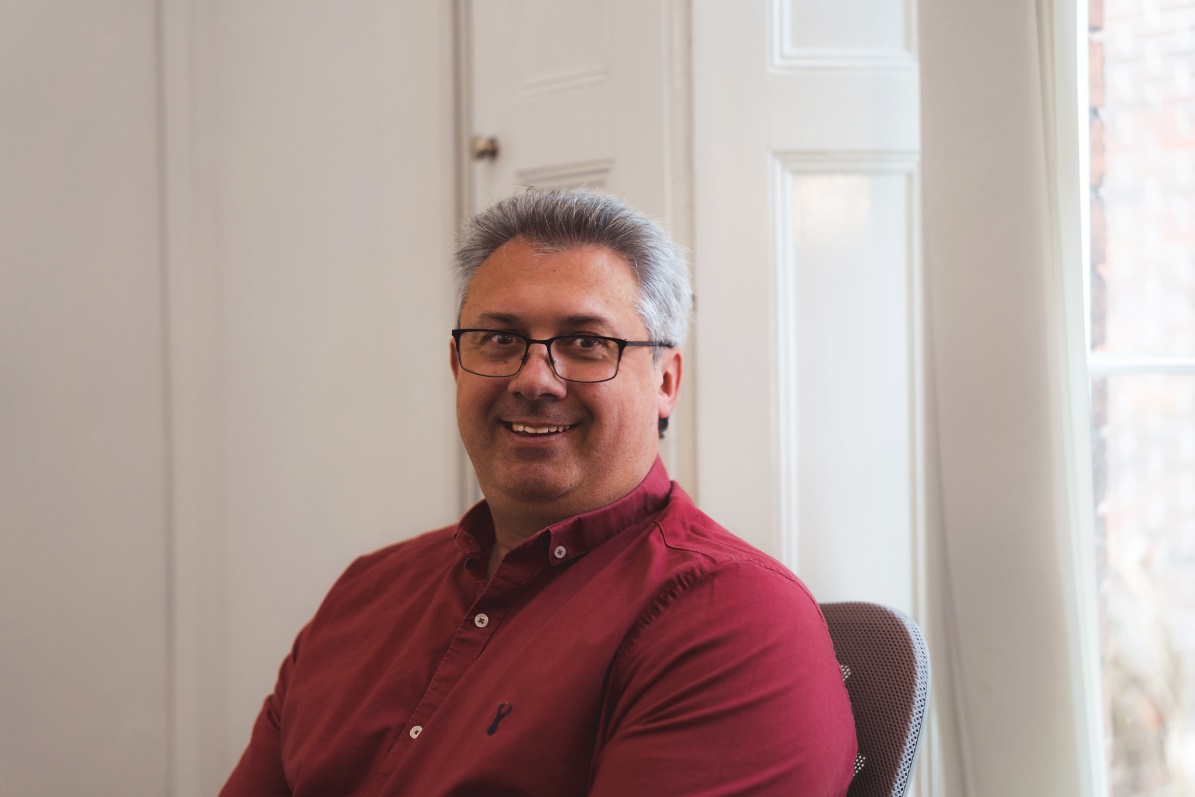 Newbury, UK: 19/05/2021, 09:00am BST: Following the recent launch in the UK, Podia, the new service provider of high-performance workspaces, today announced that Alan North has joined the senior leadership team as Chief Commercial Offer.Spearheading the new company’s growth, North will assume responsibility for all sales activity, supplier relationships and commercial operations within the innovative startup that provides workspace and software solutions combining technology and furniture plus well-being and productivity content.With over 2 decades of experience in the AV industry, North is well placed to support Podia in delivering the best-in-class remote working and office technology solutions, from the likes of Poly, DTEN, Logitech and LG. This combined with the industry experience of Podia founders, Steve Harris and Rob Smith, make the level of expertise and technical knowledge within the team outstanding.North commented: “I’m thrilled to be joining Podia as there is a clear and compelling need for a solution like ours for every single business that wants to provide high performance workspaces for both remote employees and in the office. I am confident that with our strong team and software, we can enable our customers to deliver an effective solution right across their business to both attract and retain their talent plus drive productivity and well-being in any hybrid or remote working environment. As we emerge from Covid it’s an exciting time for our business right now and I am looking forward to being part of the Podia leadership team as we embark on this journey.” Prior to joining Podia, North’s most recent position was managing director of a European AV reseller - AVEX International, where he spent the last 6 years. Preceding that role, he held various sales roles ascending through a series of positions, eventually serving as sales director and then managing director.For more information about Podia, or to get in touch, please visit: http://www.podia.workAbout PodiaPodia.Work Ltd is a new company that helps people thrive in work and life through high-performance workspaces that increase productivity and wellbeing. Their fully integrated, pay monthly workspace solutions deliver premium technology, stylish furniture and supportive employee wellbeing content. Podia offers a range of home and office bundles with a simplified purchase, install and user experience, all available through a centralised remote management software platform. What’s more, their strong focus on learning and development makes a compelling offer for both employees and employers of all sizes. Podia’s founding team is built on a passionate and supportive culture that puts sustainability and community development at the heart of the business. Welcome to next level workspaces.For more information visit: https://www.podia.workFor press enquiries please email: marketing@podia.work --- ENDS ---